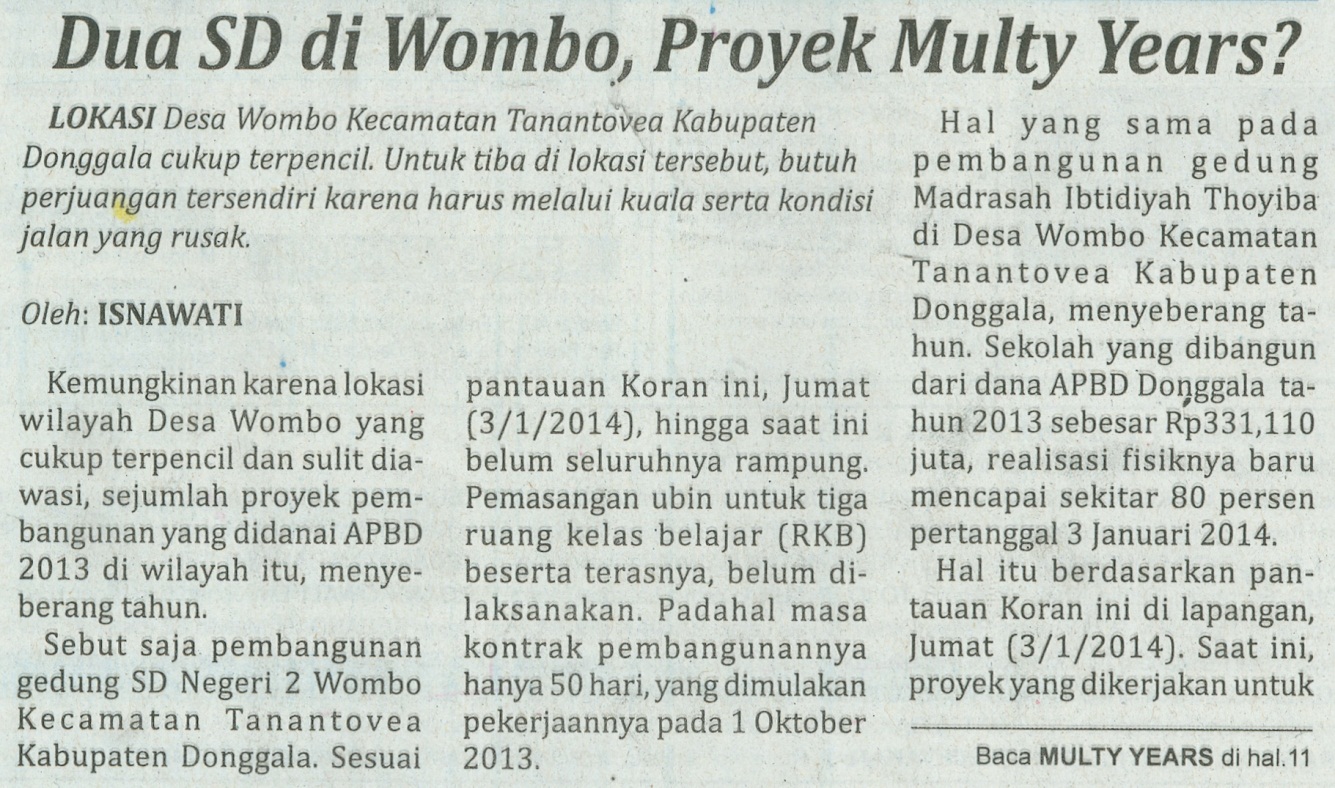 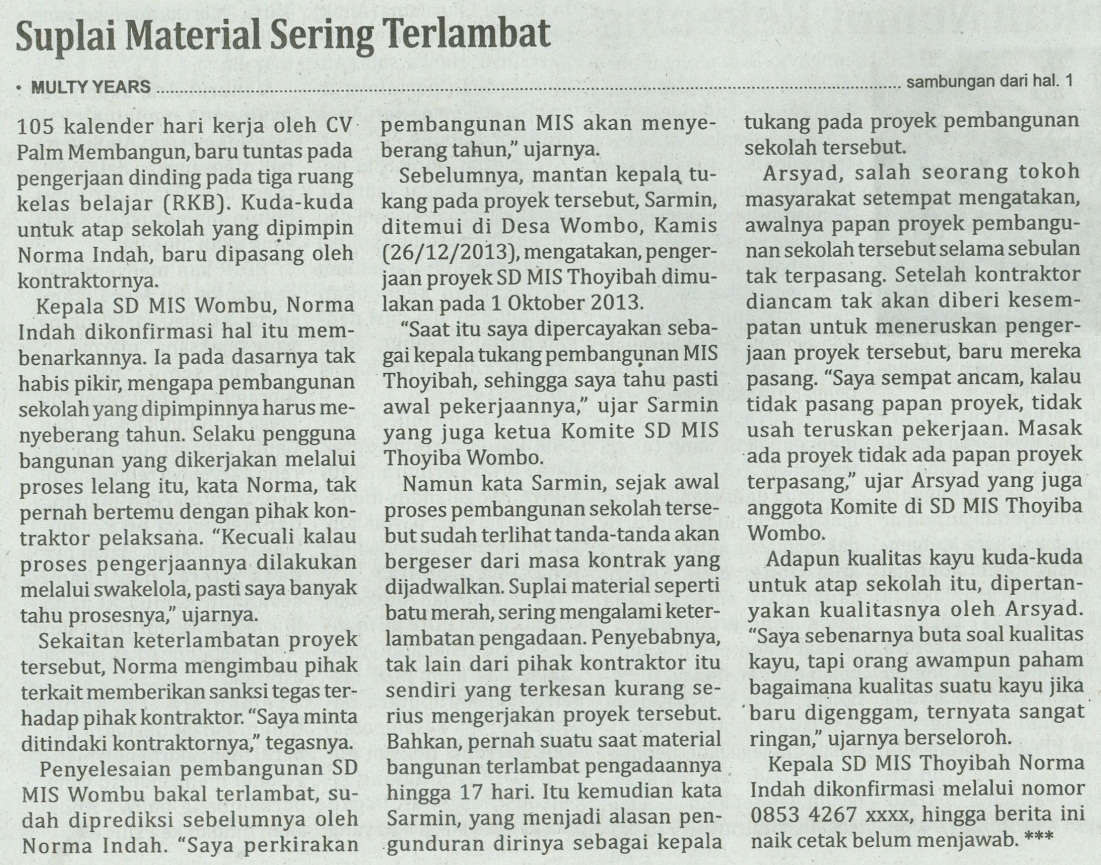 Harian    	:MercusuarKasubaudSulteng IHari, tanggal:Sabtu, 04 Januari 2014KasubaudSulteng IKeterangan:Halaman 01 Kolom 19-21;Hal. 11 Kol. 18-20KasubaudSulteng IEntitas:Kabupaten DonggalaKasubaudSulteng I